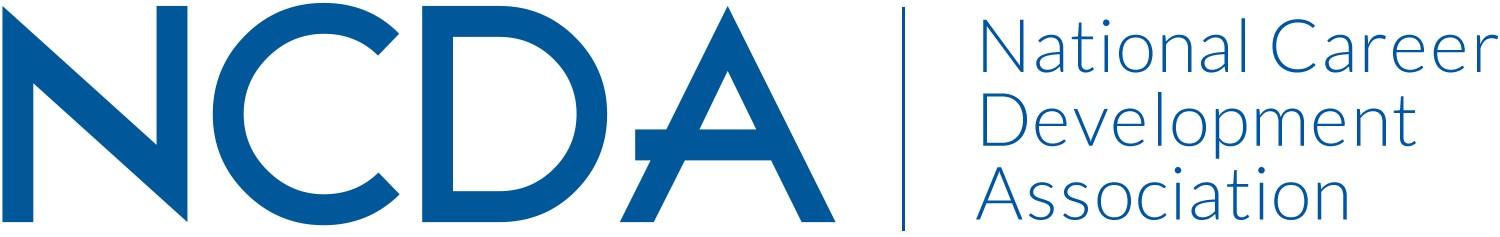 NATIONAL CAREER DEVELOPMENT MONTH COMMITTEEMarch 15, 2024Kymmie Cartledge (Co-Chair): kcartledge@lexington1.netCornelius Thomas (Co-Chair): corneliusthomas@johnston.k12.nc.us Logann ToddMeredith BrownAlix RubyCommittee/Council Activities to Date  Updated brochure for the new themePodcast episode for NCD month.Lesson plans for all grade levels related to the contest themeSocial media toolkit for contest advertisement  The revised national judging process Projected Plan/Work Completed through September 30.Judge submissions (March/April)Notify state coordinators, contest participants, and NCDA members of winners (May)Send prizes to winners (May)Secure contest theme and update brochure for the upcoming contest prior to NCDAConference in June (before June)Develop new ways to celebrate winners both at the NCDA conference and virtuallyCurate resources for career development professionals (K-12 specifically) and createconnections to the theme of the poetry and art contest and the National Career Development Month (ongoing)Develop a possible podcast episode for November 2024Budget Requests: None